ODRŽAVANJE ČISTOĆEZADATAK: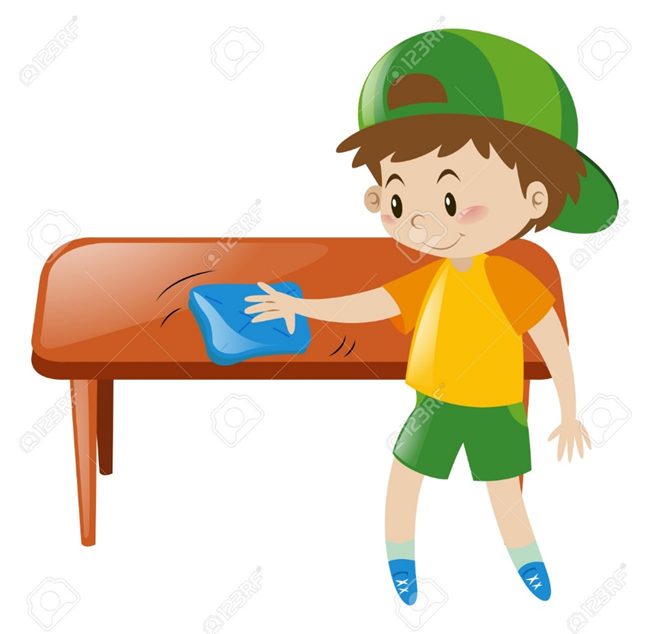 KRPOM OČISTI STOL NAKON OBJEDA ILI LIKOVNE AKTIVNOSTI.